★駐車場のご案内★☆職員駐車場、サニクリーン、ホッカン、友の家の4ヶ所をご利用ください。　保育所西側（フェンス側）駐車場は、利用出来ません。☆当日は、職員が誘導しますのでご協力をお願いします。路上駐車は、しないでください。☆沢山の方に子ども達の応援に来ていただきたいと思っておりますが、駐車場に停められる　台数に限りがあります。一家族で複数台に分けての利用になりますと、停められない御家庭も出てきますので、一世帯に一台の駐車のご協力をよろしくお願いいたします。☆車椅子等で見に来られる方、お手伝いの必要な方がいましたら、お早めにお知らせ下さい。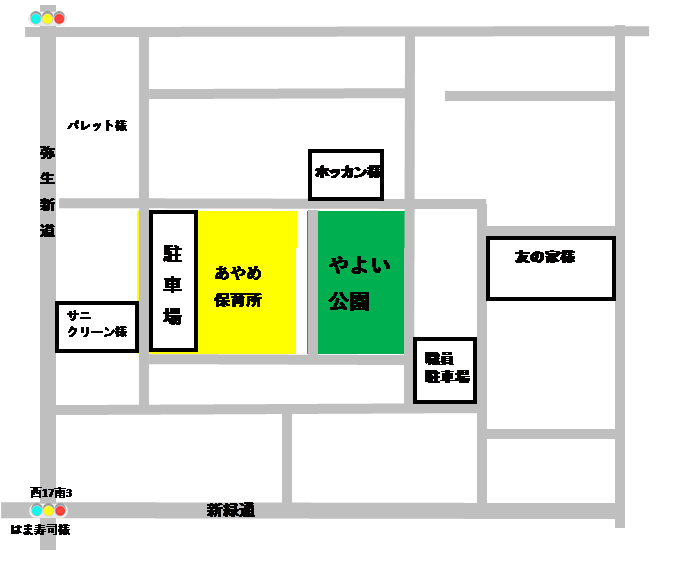 ☆保育所西側（フェンス側）駐車場は、土曜日保育利用者の送迎用と来賓者用になります。